Krievu valoda (2.svešvaloda). VS- vsk- B2-3.1. Cilvēks un sabiedrība. 2.video. Kā mainījās sieviešu skaistuma  standarti dažādos laikmetos. Как менялись стандарты красоты в разные периоды истории.  Pielikums Nr.2  Mācību video izdales materiāls.Uzdevumi  Задание. Какую женщину вы назвали бы красивой? В чём выражается эта  красота? Рассмотри скульптуру, прочитай текст, заполни  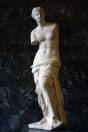 таблицу.  Стандарты красоты в Древней Греции.  В Древней Греции красота стала эстетической категорией.  Древние греки стремились к идеалу телесной красоты.  Воплощением представлений греков о красоте стали  скульптуры богинь – Афродиты Книдской, Венеры Милосской.  Эталоном красоты считалась стройная женщина с  пропорциональным телом (принцип «золотого сечения»), не слишком  худая, с округлыми формами.  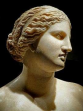 Красивым в Древней Греции считалось маленькое овальное  лицо с прямым носом, большими глазами, четкой округлой линией  бровей, небольшим подбородком и низким лбом.  Красивая женщина должна была также иметь волнистые  светлые волосы. Обладательницы не слишком яркой внешности  подводили глаза и брови, пользовались румянами, носили парики. Греки считали: красота – это гармония человека с миром, с  природой, а красивая женщина наделена и идеальной душой.  Скульптуры Афродиты и Венеры излучают очарование,  женственность,  скромность.  Критерии Характеристика  Рост, телосложение,  фигура Лицо, глаза, нос, рот…  Цвет кожи  Волосы, прическа  Наличие косметики  Одежда  (1)Венера  Милосская II в.  до н.э.© Valsts izglītības satura centrs | ESF projekts Nr.8.3.1.1/16/I/002 Kompetenču pieeja mācību saturā  Krievu valoda (2.svešvaloda). VS- vsk- B2-3.1. Cilvēks un sabiedrība. 2.video. Kā mainās sieviešu skaistuma  standarti dažādos laikmetos. Как менялись стандарты красоты в разные периоды истории.  Стандарты женской красоты в эпоху Средневековья.  В эпоху Средневековья яркая внешность была  непопулярной и даже опасной. Красивой считалась очень  невыразительная фигура – маленькая грудь, практически полное  отсутствие талии, худое, изнеможденное тело. За стройность  девушку могли объявить ведьмой. Земная красота была  признана грехом,  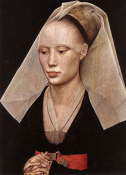 Привлекательными считались очень бледная кожа,  удлинённый овал лица, высокий выпуклый лоб, выпуклые глаза,  маленький рот. Брови и ресницы выщипывали.  Волосы должен прикрывать головной убор. Женщины в  погоне за красотой прибегали к различным средствам, которые  не всегда были безопасными. Например, чтобы кожа стала более  бледной, ее натирали соком лимона или белилами или делали  кровопускания.  Женщины носили узкие, серые, наглухо закрытые платья.  Косметика была запрещена.  Женщина была набожной и покорной мужу.  video https://www.youtube.com/watch?v=xcOUAi66CYU  Критерии Характеристика   (2) Рогир ван дер Вейден  – Портрет дамы Лицо, глаза, нос,  рот…  Рост, телосложение  фигура Удлинённый овал лица, высокий выпуклый лоб, выпуклые  глаза, маленький рот  маленькая грудь, отсутствие талии, худое, изнеможденное  тело. Цвет кожи бледная кожа  Волосы, прическа волосы прикрыты головным убором  Наличие косметики Косметика запрещена.  Одежда носили узкие, серые, наглухо закрытые платья  © Valsts izglītības satura centrs | ESF projekts Nr.8.3.1.1/16/I/002 Kompetenču pieeja mācību saturā  Krievu valoda (2.svešvaloda). VS- vsk- B2-3.1. Cilvēks un sabiedrība. 2.video. Kā mainās sieviešu skaistuma  standarti dažādos laikmetos. Как менялись стандарты красоты в разные периоды истории.  Стандарты женской красоты в эпоху Возрождения.  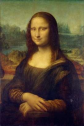 Ренессанс или же эпоха Возрождения в корне отличалась от  предшествующего времени. Пришли и новые стандарты красоты  женщин, при этом имеется в виду самая настоящая физическая,  телесная красота.  С картин Леонардо Да Винчи, Микеланджело, Рафаэля  смотрят идеальные по меркам Возрождения дамы. это — статная  женщина высокого роста с широкими плечами, широкими бедрами,  полными руками и ногами. Ценились пышная грудь, округлый  живот, полные бедра, розовая кожа. Лицо овальное, высокий лоб,  тонкие брови, прямой нос …. Волосы должны быть обязательно  видны — длинные, вьющиеся, желательно золотистые. Одежды  пышные, появляется декольте,  Женщина эпохи Возрождения - это знатность, и образованность,  гармония, грация, изящность и величие, Женщина обязана быть  чувственной и таинственной, доброй и притягательной. Особенно  ценилась красота женской души.  Критерии Характеристика  (3) Леонардо Да Винчи  «Мона Лиза» (4) Рафаэль Санти  «Донна Велата» 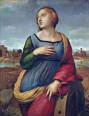 Рост, телосложение  фигура  Высокая, широкие плечами и бедра, пышная грудь,  округлый живот, полные руки и ноги.  Лицо, глаза, нос, рот… удлинённый овал лица, высокий лоб, тонкие брови, прямой  нос  Цвет кожи розовая  Волосы, прическа длинные, вьющиеся, золотистые  Косметика Активно использовали  Одежда Пышные, декольте  © Valsts izglītības satura centrs | ESF projekts Nr.8.3.1.1/16/I/002 Kompetenču pieeja mācību saturā  Krievu valoda (2.svešvaloda). VS- vsk- B2-3.1. Cilvēks un sabiedrība. 2.video. Kā mainās sieviešu skaistuma  standarti dažādos laikmetos. Как менялись стандарты красоты в разные периоды истории.  XIX век. Стандарты женской красоты в эпоху Романтизма  Приходит время стиля ампир, в котором ценится  естественная красота, целомудрие и стыдливость,  добродетельность. Мечтательность.  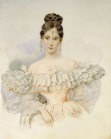 Девушка должна быть стройной, высокой с большими  глазами, прямым носом и белой кожей. Белизна и нежность рук  так ценились, что даже на ночь надевали перчатки.  Фигура женщины напоминает песочные часы: округлые  «вздутые» рукава, осиная талия( объем – 35-55 см),, широкая  юбка.  В моде - изнеженность и утонченность. Тонкие брови,  губы, шея.  Пышные платья с тугими корсетами, декольте почти полностью  обнажает плечи. Сильно открытая шея позволяет «выделить»  голову, и в моду входят сложные прически, обычно приподнятые.  Критерии Характеристика  (5) А. П. Брюллов,  «Портрет Н. Н.  Пушкиной»Рост, телосложение  фигура Стройная, осиная талия, длинная шея  Лицо, глаза, нос, рот… Утонченность: тонкие брови, губы, шея; выразительные  глаза, прямой нос  Цвет кожи Белая, бледная кожа  Волосы, прическа сложные приподнятые  Косметика минимум косметики  Одежда Пышные платья с тугими корсетами, декольте  © Valsts izglītības satura centrs | ESF projekts Nr.8.3.1.1/16/I/002 Kompetenču pieeja mācību saturā  Krievu valoda (2.svešvaloda). VS- vsk- B2-3.1. Cilvēks un sabiedrība. 2.video. Kā mainās sieviešu skaistuma  standarti dažādos laikmetos. Как менялись стандарты красоты в разные периоды истории.  Стандарты женской красоты в XX веке. (30-50 годы) 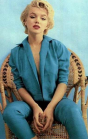 Эта эпоха подарила нам немало разных идеалов женской  красоты. 50-е годы. Корсет был забыт, впервые за многие столетия  женщины начали носить короткие стрижки, надели брюки, мини юбки. Они стали более раскрепощенными, независимыми, смелыми и  активной.. В моду входит сексапильность. Идеальная девушка того  времени должна была обладать красивым бюстом, узкой талией и  покатыми плечами - знаменитые 90—60—90.  Выделяются глаза, скулы, брови дугой, пухлые губы.  Естественная красота была совершенно непопулярна. Если женщина  хотела считаться привлекательной, она должна была быть  ухоженной. Совершенно недопустимым считалось появление в  обществе без макияжа. Красили ресницы, брови, наносили тени на  веки.  Эталон красоты - Мэрилин Монро и Джин Харлоу –  классические блондинки - красивые, наивные, немного порочные.  Они были притягательны, женственны, эротичны, и в тоже время а  Критерии Характеристика (6) Мэрлин Монро (7) Джин Харлоу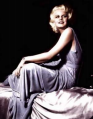 Рост, телосложение  фигура Лицо, глаза, нос,  рот…  Стройная фигура, красивый бюст, узкая талия и  покатые плечи, 90-60-90, или мальчишеская фигура Выделяются скулы, пухлые губы Цвет кожи Смуглый Волосы, прическа короткие стрижки,  Косметика Умело пользовались косметикой Одежда брюки, мини-юбки, каблуки © Valsts izglītības satura centrs | ESF projekts Nr.8.3.1.1/16/I/002 Kompetenču pieeja mācību saturā  Krievu valoda (2.svešvaloda). VS- vsk- B2-3.1. Cilvēks un sabiedrība. 2.video. Kā mainās sieviešu skaistuma  standarti dažādos laikmetos. Как менялись стандарты красоты в разные периоды истории.  Mācību video materiālā izmantotie vizuāli, muzikāli, audiovizuāli avoti (atsauces):  Attēls 1.2.  https://zen.yandex.ru/media/ancient_rome/standarty-jenskoi-krasoty-v-drevnei grecii-5f46d01dfe1ff106f7cebd8f Attēls 3  https://gallerix.ru/storeroom/1608114206/N/1381210957/  Attēls 4  https://pixabay.com/ru/photos/%D0%B8%D1%81%D0%BA%D1%83%D1%81%D1% 81%D1%82%D0%B2%D0%BE- %D0%BA%D0%B0%D1%80%D1%82%D0%B8%D0%BD%D0%B0- %D0%BC%D0%BE%D0%BD%D0%B0-%D0%BB%D0%B8%D0%B7%D0%B0-classic 74050  Attēls 5  https://topkartin.ru/kartiny/portret-goncharovoj  https://shkolazhizni.ru/health/articles/11300/  Attēls 6  https://news.myseldon.com/ru/news/index/211535620  Attēls 7  https://www.kino-teatr.ru/kino/acter/w/hollywood/85552/foto/370267/  video https://www.youtube.com/watch?v=xcOUAi66CYU© Valsts izglītības satura centrs | ESF projekts Nr.8.3.1.1/16/I/002 Kompetenču pieeja mācību saturā  Внутреннее душевное  состояние Душевное состояние Набожная, покорная мужу Душевное состояние чувственность и таинственность, доброта и  притягательность Внутреннее душевное  состояние Целомудрие, стыдливость, добродетельность  мечтательность, грусть Душевное  состояние раскрепощенные независимые - смелые,  решительные и активные 